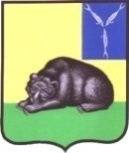 СОВЕТ МУНИЦИПАЛЬНОГО ОБРАЗОВАНИЯ ГОРОД ВОЛЬСКВОЛЬСКОГО МУНИЦИПАЛЬНОГО РАЙОНАСАРАТОВСКОЙ ОБЛАСТИР Е Ш Е Н И Е16 ноября 2018 года                           № 5/4-21                               г. Вольск«О земельном налоге на территории муниципального образования город Вольск Вольского муниципального района Саратовской области»Руководствуясь статьей 65 Земельного кодекса Российской Федерации, главой 31 Налогового кодекса Российской Федерации, статьей 63 Устава муниципального образования город Вольск, Совет муниципального образования город Вольск РЕШИЛ: Установить и ввести с 1 января 2019 года на территории муниципального образования город Вольск Вольского муниципального района Саратовской области земельный налог (далее - налог). Настоящим решением в соответствии с Налоговым кодексом Российской Федерации определяются налоговые ставки земельного налога, порядок и сроки уплаты налога, авансового платежа по налогу, порядок и сроки представления налогоплательщиками документов, подтверждающих право на уменьшение налоговой базы, а также устанавливаются налоговые льготы.Установить налоговые ставки в следующих размерах:1) 0,3 процента от кадастровой стоимости в отношении земельных участков:- отнесенных к землям сельскохозяйственного назначения или к землям в составе зон сельскохозяйственного использования в населенных пунктах и используемых для сельскохозяйственного производства;- занятых жилищным фондом и объектами инженерной инфраструктуры жилищно-коммунального комплекса (за исключением доли в праве на земельный участок, приходящейся на объект, не относящийся к жилищному фонду и к объектам инженерной инфраструктуры жилищно-коммунального комплекса) или приобретенных (предоставленных) для жилищного строительства;- приобретенных (предоставленных) для личного подсобного хозяйства, садоводства, огородничества или животноводства, а также дачного хозяйства;- ограниченных в обороте в соответствии с законодательством Российской Федерации, предоставленных для обеспечения обороны, безопасности и таможенных нужд;2) 1,5 процента от кадастровой стоимости в отношении прочих земельных участков.          3. Налоговым периодом признается календарный год.          4.Отчетными периодами для налогоплательщиков - организаций, признаются первый квартал, второй квартал, третий квартал календарного года.          5. Установить следующие льготы по уплате земельного налога:          5.1. От налогообложения в размере 100% от суммы налога освобождаются налогоплательщики: - физические лица и организации в соответствии с главой 31 Налогового кодекса Российской Федерации; - физические лица, имеющие право на льготы в соответствии с Федеральным законом от 12 января 1995 года N 5-ФЗ "О ветеранах", указанные в статьях 14, 15, 17, 18, 19, 21;- физические лица, имеющие право на льготы в соответствии с Указом Президента РФ от 15 октября 1992 года N 1235 "О предоставлении льгот бывшим несовершеннолетним узникам концлагерей, гетто и других мест принудительного содержания, созданных фашистами и их союзниками в период Второй мировой войны"; - предприятия-инвесторы, зарегистрированные на территории муниципального образования город Вольск и заключившие инвестиционный договор с уполномоченным органом (комитет инвестиционной политики и имущественных отношений Саратовской области) на время действия инвестиционного договора, а также организации-инвесторы, являющиеся стороной специального инвестиционного контракта, в течение срока действия специального инвестиционного контракта;- организации, являющиеся государственными заказчиками строительства (реконструкции) объектов социальной сферы (здравоохранения, образования, культуры, физической культуры и спорта), финансируемого за счет средств федерального бюджета, и (или) областного бюджета, в отношении земельных участков, выделенных под строительство (реконструкцию) указанных объектов;- органы местного самоуправления  и муниципальные учреждения, осуществляющие деятельность на территории муниципального образования город Вольск.Основанием для предоставления льготы по налогу является письменное заявление государственного заказчика в соответствующий налоговый орган с приложением следующих документов:- копии учредительных документов;- документы, подтверждающие финансирование объекта за счет средств областного и (или) федерального бюджета.          5.2. От налогообложения в размере 50% от суммы налога освобождаются налогоплательщики:-  граждане, имеющие трех и более детей, семьи которых признаются многодетными в соответствии с Законом Саратовской области "О мерах социальной поддержки многодетных семей в Саратовской области", в отношении одного земельного участка, предоставленного в собственность под объекты индивидуального жилищного строительства, дачного строительства, ведения садоводства или огородничества, размер которого не превышает максимальной нормы предоставления земельных участков".         6. Уменьшение налоговой базы (налоговый вычет) производится в соответствии со статьей 391 Налогового кодекса Российской Федерации.        	7. Налог (авансовые платежи по налогу) подлежит уплате в следующем порядке и в сроки:        	1) организациями налог уплачивается по истечении налогового периода (не позднее 15 февраля года, следующего за истекшим налоговым периодом);        	2) организациями авансовые платежи по налогу уплачиваются не позднее 15 мая, 15 августа, 15 ноября текущего налогового периода.       	8. Налогоплательщики – физические лица, имеющие право на налоговые льготы, в том числе в виде налогового вычета, представляют в налоговый орган по своему выбору заявление о предоставлении налоговой льготы, а также вправе представить документы, подтверждающие право на налоговую льготу. Форма заявления о предоставлении налоговой льготы и порядок ее заполнения, формат представления такого заявления в электронной форме утверждаются федеральным органом исполнительной власти, уполномоченным по контролю и надзору в области налогов и сборов.	Подтверждение права налогоплательщика на налоговую льготу осуществляется в порядке, аналогичном порядку, предусмотренному пунктом 3 статьи 361.1 Налогового кодекса Российской Федерации.        9.  Признать утратившими силу решения Совета муниципального образования город Вольск:      	– от 29 ноября 2010 года № 29/2-169 «О земельном налоге»;       	– от 22 марта 2012 года № 46/2-264 «О внесении изменений в решение Совета муниципального образования город Вольск Вольского муниципального района Саратовской области от 29 ноября 2010 года № 29/2-169 «О земельном налоге»;        	– от 09 октября 2012 года № 55/2-304 «О внесении изменений в решение Совета муниципального образования город Вольск» от 29 ноября 2010 года № 29/2-169 «О земельном налоге»;– от 11 октября 2013 года № 2/3-10 «О внесении изменений и дополнений  в решение Совета муниципального образования город Вольск» от 29 ноября 2010 года № 29/2-169 «О земельном налоге»;- от 30 октября 2014 года № 14/3-71 «О внесении изменений в решение Совета муниципального образования город Вольск от 29 ноября 2010 года № 29/2-169 «О земельном налоге»;- от 20 августа 2015 года № 23/3-111 «О внесении изменений в решение Совета муниципального образования город Вольск от 29 ноября 2010 года № 29/2-169 «О земельном налоге»;- от 10 октября 2017 года № 46/3-233 «О внесении изменения в решение Совета муниципального образования город Вольск от 29 ноября 2010 года № 29/2-169  «О земельном налоге».          10.   Контроль за исполнением настоящего решения возложить на комиссию по бюджету налогам и земельно-имущественным отношениям Совета муниципального образования город Вольск.          11.  Настоящее решение вступает в силу с 01 января 2019 года, но не ранее чем по истечении одного месяца со дня официального опубликования. Глава муниципального образованиягород Вольск	                                                         		        М.А. Кузнецов